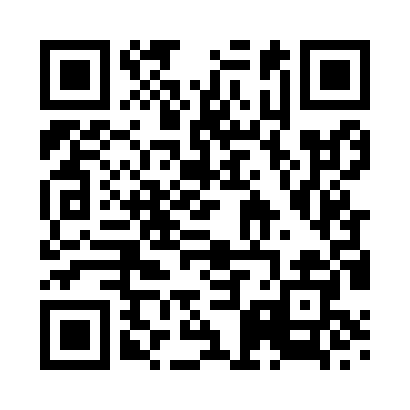 Ramadan times for Abermule, Powys, UKMon 11 Mar 2024 - Wed 10 Apr 2024High Latitude Method: Angle Based RulePrayer Calculation Method: Islamic Society of North AmericaAsar Calculation Method: HanafiPrayer times provided by https://www.salahtimes.comDateDayFajrSuhurSunriseDhuhrAsrIftarMaghribIsha11Mon5:025:026:3612:234:146:116:117:4512Tue4:594:596:3312:234:166:136:137:4713Wed4:574:576:3112:224:176:156:157:4914Thu4:554:556:2912:224:196:166:167:5115Fri4:524:526:2612:224:206:186:187:5316Sat4:504:506:2412:214:226:206:207:5417Sun4:474:476:2212:214:236:226:227:5618Mon4:454:456:1912:214:246:236:237:5819Tue4:424:426:1712:214:266:256:258:0020Wed4:394:396:1512:204:276:276:278:0221Thu4:374:376:1212:204:296:296:298:0422Fri4:344:346:1012:204:306:306:308:0623Sat4:324:326:0712:194:316:326:328:0824Sun4:294:296:0512:194:336:346:348:1025Mon4:264:266:0312:194:346:366:368:1226Tue4:244:246:0012:184:356:386:388:1527Wed4:214:215:5812:184:376:396:398:1728Thu4:184:185:5612:184:386:416:418:1929Fri4:164:165:5312:184:396:436:438:2130Sat4:134:135:5112:174:416:456:458:2331Sun5:105:106:491:175:427:467:469:251Mon5:075:076:461:175:437:487:489:272Tue5:055:056:441:165:457:507:509:293Wed5:025:026:421:165:467:527:529:324Thu4:594:596:391:165:477:537:539:345Fri4:564:566:371:155:487:557:559:366Sat4:534:536:351:155:507:577:579:387Sun4:514:516:321:155:517:597:599:418Mon4:484:486:301:155:528:008:009:439Tue4:454:456:281:145:538:028:029:4510Wed4:424:426:251:145:558:048:049:48